SHOW REPORT 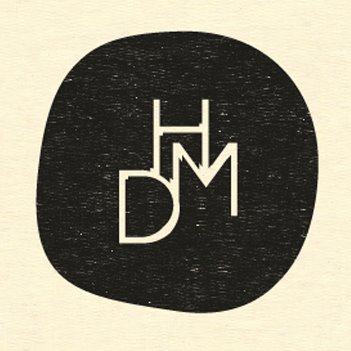 Company: Hand Me DownShow: Take Me By The Tongue Date of Performance: Thursday 29th May 2014 THURSDAY 29TH MAY: SHOW RUN 19.30SHOW:TAKE ME BY THE TONGUE SHOW RUN COMPANY:HAND ME DOWN THEATRE COMPANYTIME:19.30RUNNING TIME:55 MINUTES (NO INTERVAL)SCENENOTESA OKAYNeed pre-set music for Libby’s sweeping – creating an atmosphere.Quite projection from the first few lines in the scene, projection levels picked up from Lizzy’s entrance. Vocal projection then at perfect level and remained consistent throughout the show. FIXED MURDER POWERBack lights weren’t present in this scene causing the stage to be incredibly dark. FIXEDSM wait for the stamp of the feet to cue AV FIXEDAudio on POWER VIDEO started before AV – Actors/SM covered well. EMPTY THREATSBlack out at the end of this scene caused Kirsty to trip. Please provide 1% light during this transition to avoid slips, trips and falls. FIXEDBEAUTY Live feed camera didn’t work until half way through the speech Back lights faded out too fast FIXEDMost cues were hit too fast during that scene (speak to Martin) FIXEDINDULGENCECRAZYFEMINISM Need to cue sound cue before lighting cue on all changes throughout this scene so actors can be aware of their positioning and acting. FIXEDRELIGION In the light – actors need light on areas around station 1 FIXEDFAMENeed to cue lighting cue on libby for her to begin strumming and then AV cue FIXEDSHAKE THE WEEKWhat not to say at the alter wasn’t cued FIXEDOne AV cue – one line too fast – actors/SM covered Sound cue was cued as cast members left but SM faded out – actors/SM coveredGENERALShow run started at 19.34 due to audience capacity. Get out took: 28 minutes.   Audience: 101 Photography/Filming: Darren Page CC:Producer: Lizzy Hayes, Director: Stephanie Alcock 